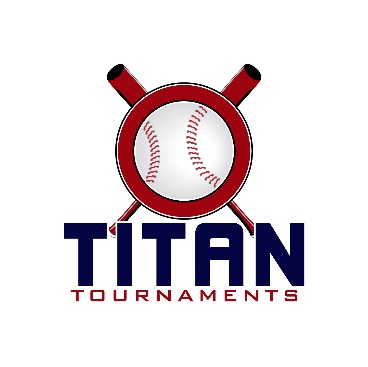 Thanks for playing ball with Titan!Roster and Waiver Forms must be submitted to the onsite director upon arrival and birth certificates must be available on site in each head coach’s folder.American Veterans Park – 204 Carson St, Commerce, GA – 8UKP & 12UDirector – Mike (770)-676-8950Victor Lord Park – 82 Maynard St, Winder, GA – 11UDirector – Ted (678)-764-1433
Entry Fee: $375Sanction Fee: $35 if unpaid in 2022Admission: $7 Per SpectatorCoaches: 3 Passes Per TeamPlease check out the how much does my team owe document.Format: 2 Seeding Games & Single Elimination Bracket Play, except 12U is 2 seeding & top 2 play in the shipPlease refer to pages 14-15 of our rule book for seeding procedures.
The on deck circle is on your dugout side. If you are uncomfortable with your player being that close to the batter, you may have them warm up further down the dugout, but they must remain on your dugout side.
Headfirst slides are allowed, faking a bunt and pulling back to swing is not allowed.
Runners must make an attempt to avoid contact, but do not have to slide.
Warm Up Pitches – 5 pitches between innings or 1 minute, whichever comes first.
Coaches – one defensive coach is allowed to sit on a bucket or stand directly outside of the dugout for the purpose of calling pitches. Two offensive coaches are allowed, one at third base, one at first base.
Offensive: One offensive timeout is allowed per inning.
Defensive: Three defensive timeouts are allowed during a seven inning game. On the fourth and each additional defensive timeout, the pitcher must be removed from the pitching position for the duration of the game. In the event of extra innings, one defensive timeout per inning is allowed.
An ejection will result in removal from the current game, and an additional one game suspension. Flagrant violations are subject to further suspension at the discretion of the onsite director.12U Seeding Games – Commerce2 Seeding Games, top 2 play in the championship, price adjusted
90 minutes finish the inning*Please be prepared to play at least 15 minutes prior to your scheduled start times*12U Bracket Games – Commerce - 90 minutes finish the inning*Please be prepared to play at least 15 minutes prior to your scheduled start times*8U Seeding Games – Commerce - 90 minutes finish the inning*Please be prepared to play at least 15 minutes prior to your scheduled start times*8U Bracket Games – Commerce - 90 minutes finish the inning*Please be prepared to play at least 15 minutes prior to your scheduled start times*11U Seeding Games - Winder90 minutes finish the inning*Please be prepared to play at least 15 minutes prior to your scheduled start times*11U Bracket Games - Winder90 minutes finish the inning*Please be prepared to play at least 15 minutes prior to your scheduled start times*TimeFieldTeamScoreTeam8:15PardueAC – Cubs9-0Lanier Longhorns10:00PardueNorth GA Junkyard Dawgs5-1AC – Cubs11:45PardueLanier Longhorns3-6AC – Braves1:30PardueHabersham Elite15-1AC - Braves3:15PardueNorth GA Junkyard Dawgs1-3AC – Soxs5:00PardueHabersham Elite2-11AC - SoxsTimeFieldGame #TeamScoreTeam6:45PardueChampionship1 SeedAC Sox11-22 SeedN GA Junkyard DawgsTimeFieldGroupTeamScoreTeam8:15BambinoKPAmbush10-3Fury10:00BambinoKPAmbush3-7EC Ballers11:45BambinoKPFury 7-11Bandits Carolina1:30BambinoKPEC Ballers3-5Bandits CarolinaTimeFieldGame #TeamScoreTeam3:15Bambino11 Seed
Bandits Carolina6-54 Seed
Fury Baseball5:00Bambino22 Seed
EC Ballers6-33 Seed
Ambush6:45BambinoChampionshipWinner of Game 1
Bandits Carolina11-5Winner of Game 2
EC BallersTimeFieldGroupTeamScoreTeam8:156TitanMC Hawks4-16Athens Biscuits8:157TitanFury Baseball5-15Gwinnett Wolfpack10:006SpartanTB Blue Sox Wyatt15-4Brookwood10:007SpartanNewton Naturals1-10OC Legends11:456TitanMC Hawks7-3Fury Baseball11:457TitanAthens Biscuits10-2Gwinnett Wolfpack1:306SpartanTB Blue Sox Wyatt5-7Newton Naturals1:307SpartanBrookwood0-12OC LegendsTimeFieldGame #TeamScoreTeam3:157Gold Game 1Titan 1 Seed
Athens Biscuits9-8Spartan 2 Seed
TB Blue Sox Wyatt5:007Gold Game 2Spartan 1 Seed
OC Legends9-3Titan 2 Seed
Gwinnett Wolfpack6:457ChampionshipWinner of Game 1
Athens Biscuits4-8Winner of Game 2
OC Legends3:156Silver Game 1Titan 3 Seed
MC Hawks8-5Spartan 4 Seed
Brookwood5:006Silver Game 2Spartan 3 Seed
Newton Naturals8-0Titan 4 Seed
Fury6:456ChampionshipWinner of Game 1
MC Hawks6-0Winner of Game 2
Newton Naturals